Dzień dobry!  W dzisiejszym tygodniu będziemy w dalszym ciągu kontynuować zajęcia w tematyce letniej i wakcyjnej a także będziemy kształtować umiejętności matematyczne. Temat Kompleksowy „Kolory lata”.Dzisiejsze propozycje:Uważne słuchanie wiersza „Na Wakacje ruszyć czas” Beaty Szelągowskiej. Za dni kilka – o tej porzeBędę witać polskie morze.Bo najbardziej mi się marzy, Żeby bawić się na plaży. A ja chciałbym dotknąć chmury, I dlatego jadę w góry. Razem z mamą, razem z tatą, W górach lubię spędzać lato.Ja na morze nie mam czasu, Wolę jechać het-do lasu I tam z dziadkiem zbierać grzyby  Albo w rzece łowić ryby Dla mnie to najlepsza pora , Żeby wskoczyć do jeziora. Nie chcę w upał chodzić w góry, Wolę jechać na Mazury. Morze, góry, las i rzeka, Wszystko już na nas czeka. Bo zaczęło się już lato, Jedźmy mamo, jedźmy tato.  Rozmowa z dziećmi na temat treści wiersza: Gdzie dzieci z wiersza pojechały na wakacje? Co one planowały tam robić? A gdzie Wy wybieracie się na wakacje?  Co kojarzy Ci się z wakacjami?Rozwiązywanie zagadek słownych o tematyce letniej.Jakie to na drzewie dojrzewają przysmaki,  Które lubią jeść dzieci, Dorośli i szpaki? /czeresnie/Babcia pestki z nich wydłubie,I sok słodki z nich wyciśnie, Albo kompot ugotuje, Lub do ciasta doda…/wiśnie/ Gdy tylko lato się zczyna,Na krzaku dojrzewa…/malina/Mnóstwo w niej witamin i kształt ma kuleczki, Najsmaczniejszy i najzdrowszy Sok z…/czarnej porzeczki/ Duża i dmuchana;Bardzo kolorowa, Hop! Do góry lubi latać. To piłka…/plażowa/W wodzie zawsze je zakładamPrzez ręce, głowę. Już się teraz nie utopię. Bo mam koło…/ratunkowe/Gdy słońce mocno świeci,To w tesy nam się marzy. By koc szybko rozłożyć Na piaszczystej…/plaży/Wody się nie boi; Lubi pływać po jeziorze. Ale sąpotrzebne wiosła, By nas fala lepiej niosła/łodka/Zabawa „Kto więcej zbierze?” – zabawa ruchowa z piłkami.Dzieci podzielone są na zespoły.  Otrzymują szarfy w dwóch kolorach. Na końcach Sali leżą dwie obręcze lub hula-hop. Dzieci stoją przy swoich obręczach. Na środek sali wysypujemy piłeczki. Drużyny mają za zadanie zebrać jak najwięcej piłek i włożyć je do obręczy. Żółte jak słońce – zabawa badawcza. A teraz obejrzyjcie ilustracje ukazujące słońce w o świcie, w południe i wieczorem. Omówcie te zjawiska z rodzicem. Czy Słońce naprawdę jest żółte?
– Jakie kolor ma słońce rano, w południe i wieczorem?
– Jaką rolę pełni słońce?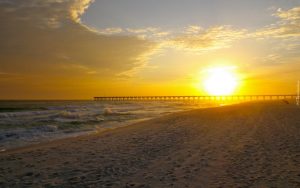 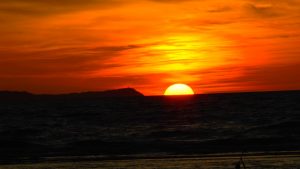 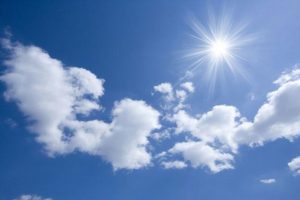 	3. „Promienie słońca” – Zabawa polega na wycięciu koła-słońca i 10 pasków-promieni o różnej długości. Paski możemy przeliczać a następnie układać od najmniejszego do największego i na odwrót.